Dank aan alle mensen die in januari hun statiegeldbonnen geschonken hebben aan de Stichting Oost-Europa Boskoop voor het project “Thuisverpleging in Roemenië”.Het heeft €152,35 opgebracht. De verpleegkundigen kunnen nu in Roemenië het zo gewenste uitzuigapparaat voor ernstig zieken mensen kopen.U kunt nog steeds helpen door uw kleding te brengen: elke maandag van 9-12 uur bij de opslag aan de Von Sieboldstraat. Ook dat geeft ondersteuning aan dit project.Albert Hein Boskoop, super bedankt voor deze mogelijkheid.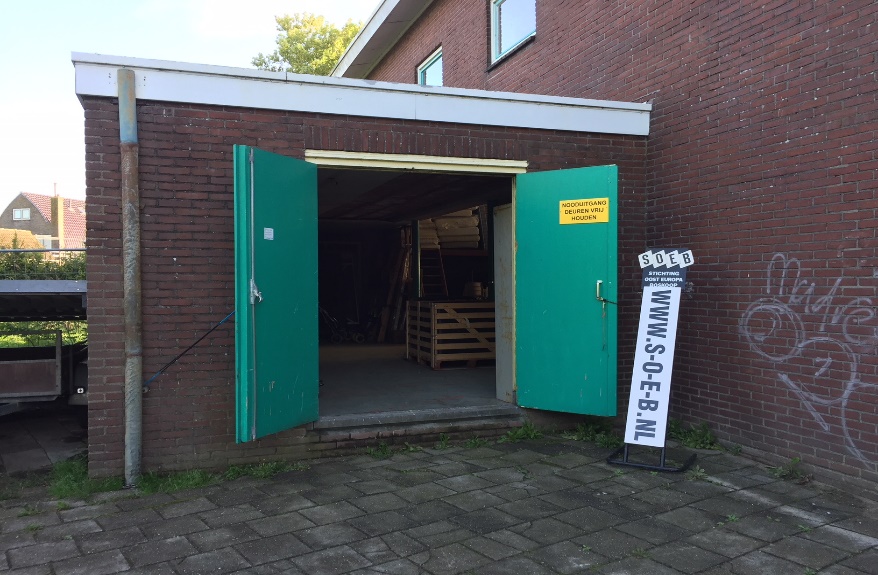 